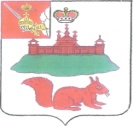 АДМИНИСТРАЦИЯ  КИЧМЕНГСКО-ГОРОДЕЦКОГО МУНИЦИПАЛЬНОГО РАЙОНА  ВОЛОГОДСКОЙ ОБЛАСТИПОСТАНОВЛЕНИЕ                от 21.07.2020    № 503                    с. Кичменгский ГородокО внесении изменений в муниципальную программу «Развитие физической культуры и спорта  в   Кичменгско – Городецком муниципальном районе на 2020 – 2025 годы»В целях исполнения решения Муниципального Собрания Кичменгско-Городецкого муниципального района № 224 от 30.04.2020 года и № 231 от 29.06.2020 «О внесении изменений и дополнений в решение Муниципального Собрания от 11.12.2019 № 190 «О районном бюджете на 2020 год и плановый период 2021 и 2022 годов, администрация Кичменгско-Городецкого муниципального района ПОСТАНОВЛЯЕТ:1. Внести следующие изменения в муниципальную программу «Развитие физической культуры и спорта  в   Кичменгско – Городецком муниципальном районе на 2020 – 2025 годы», утвержденную постановлением администрации Кичменгско-Городецкого муниципального района  от 26.12.2019 года № 1048 следующие изменения:Дополнить в паспорте программы раздел «Целевые индикаторы (показатели) муниципальной программы абзацем следующего содержания «-доля занимающихся по программам спортивной подготовки в организациях ведомственной принадлежности физической культуры  и спорта, в общем количестве занимающихся в организациях ведомственной принадлежности физической культуры и спорта (%)»; Заменить в паспорте программы в разделе «Объем финансового обеспечения муниципальной программы» цифры «77143» цифрами «190 331,6  »; цифры «42 995,2» цифрами «42 297,8»; цифры «12 048,2» цифрами «11 350,8»; цифры «34 148,7» цифрами «145 251,1»; цифры 27 148,7» цифрами «138 251,1»; слова и цифры«за счет средств федерального бюджета 0,00 тыс.рублей» заменить словами  и цифрами«за счет средств федерального бюджета 2 782,8  тыс.рублей, в т.ч. 2020 год-2 782,8 тыс.рублей».Заменить в паспорте программы в разделе «Ожидаемые результаты реализации муниципальной программы» цифры «78%» словами и цифрами «до 75%», слова  «до 14%» словами «до 63,1%, слова «до 16%» словами «до 16,5%».В разделе «Финансовое обеспечение реализации муниципальной программы за счет средств бюджета муниципального образования цифры «77143» цифрами «190 331,6  »; цифры «42 995,2» цифрами «42 297,8»; цифры «12 048,2» цифрами «11 350,8»; цифры «34 148,7» цифрами «145 251,1»; цифры 27 148,7» цифрами «138 251,1»; слова и цифры «за счет средств федерального бюджета 0,00 тыс.рублей» заменить словами и цифрами «за счет средств федерального бюджета 2 782,8  тыс.рублей, в т.ч. 2020 год-2 782,8 тыс.рублей».В разделе «целевые показатели (индикаторы) достижения цели и решения задач муниципальной программы» цифры «до 78%» цифрами «до 75%», слова  и цифры «до 14%» словом и цифрами «до 63,1%», словом и цифрами «до 16%» словом и цифрами «до 16,5%». 2. Приложения к муниципальной программе " 1-4 изложить в соответствии с приложениями № 1-4  к настоящему постановлению.3. Контроль за выполнением настоящего постановления возложить на начальника Управления культуры, молодежной политики, туризма  и спорта администрации Кичменгско-Городецкого муниципального района         Ладину О.А.4. Настоящее постановление вступает в силу со дня его опубликования в районной газете «Заря Севера» и подлежит размещению на официальном сайте Кичменгско-Городецкого муниципального района в информационной телекоммуникационной сети «Интернет».Руководитель администрации района                                                  С.А.ОрдинПриложение 1  Ресурсное обеспечение реализации муниципальной программы.Приложение 2 Сведения о показателях (индикаторах) муниципальной программы.Приложение 3  Методика расчета значений целевых индикаторов (показателей)1. Показатель "Доля граждан, систематически занимающихся физической культурой и спортом" (Дз)Дз = Чз / Чн x 100,где: Чз - численность населения в возрасте 3 - 79 лет, занимающегося физической культурой и спортом, в соответствии с данными федерального статистического наблюдения по форме N 1-ФК "Сведения о физической культуре и спорте";Чн - численность населения в возрасте 3 - 79 лет <*>2. Показатель "Доля детей и молодежи (возраст 3 - 29 лет), систематически занимающихся физической культурой и спортом, в общей численности детей и молодежи" (Дзд)Дзд = Чзд / Чнд x 100,где: Чзд - численность населения в возрасте 3 - 29 лет, занимающегося физической культурой и спортом, в соответствии с данными федерального статистического наблюдения по форме N 1-ФК "Сведения о физической культуре и спорте";Чнд - численность населения в возрасте 3 - 29 лет <*>3. Показатель "Доля граждан среднего возраста (женщины: 30 - 54 года; мужчины: 30 - 59 лет), систематически занимающихся физической культурой и спортом, в общей численности граждан среднего возраста" (Дзс)Дзс = Чзс / Чнс x 100,где:  Чзс - численность населения в возрасте: женщины: 30 - 54 года; мужчины: 30 - 59 лет, занимающегося физической культурой и спортом, в соответствии с данными федерального статистического наблюдения по форме N 1-ФК "Сведения о физической культуре и спорте";Чнс - численность населения в возрасте: женщины: 30 - 54 года; мужчины: 30 - 59 лет <*>4. Показатель "Доля граждан старшего возраста (женщины: 55 - 79 лет; мужчины: 60 - 79 лет), систематически занимающихся физической культурой и спортом в общей численности граждан старшего возраста" (Дзп)Дзп = Чзп / Чнп x 100,где: Чзп - численность населения в возрасте: женщины: 55 - 79 лет; мужчины: 60 - 79 лет, занимающегося физической культурой и спортом, в соответствии с данными федерального статистического наблюдения по форме N 1-ФК "Сведения о физической культуре и спорте";Чнп - численность населения в возрасте: женщины: 55 - 79 лет; мужчины: 60 - 79 лет <*>4. Доля лиц с ограниченными возможностями здоровья и инвалидов, систематически занимающихся физической культурой и спортом, в общей численности данной категории населения (ДИ)Ди = Чзи / (Чни - Чнп) x 100 <*>где: Чзи - численность лиц с ограниченными возможностями здоровья и инвалидов, систематически занимающихся физической культурой и спортом (Годовая форма федерального статистического наблюдения N 3-АФК);Чни - численность населения с ограниченными возможностями здоровья и инвалидов;Чнп - численность населения с ограниченными возможностями здоровья и инвалидов, которые имеют противопоказания для занятия физической культурой и спортом. (официальная статистическая информация, данные Пенсионного фонда Вологодской области)6.Доля лиц, выполнивших нормативы испытаний (тестов) Всероссийского физкультурно-спортивного комплекса "Готов к труду и обороне" (ГТО), в общей численности населения, принявшего участие в выполнении нормативов испытаний (тестов) Всероссийского физкультурно-спортивного комплекса "Готов к труду и обороне" (ГТО) (%)Дг = Чг / Чнг x 100Чг - численность лиц, выполнивших нормативы испытаний (тестов) Всероссийского физкультурно-спортивного комплекса "Готов к труду и обороне" (ГТО), в соответствии с данными федерального статистического наблюдения по форме N 1-ФК "Сведения о физической культуре и спорте";Чнг - численность населения, принявшего участие в выполнении нормативов испытаний (тестов) Всероссийского физкультурно-спортивного комплекса "Готов к труду и обороне" (ГТО).7. Показатель "Уровень обеспеченности граждан спортивными сооружениями исходя из единовременной пропускной способности объектов спорта"ЕПС = ЕПСфакт / ЕПСнорм x 100,где: ЕПСфакт - единовременная пропускная способность имеющихся спортивных сооружений, в соответствии с данными федерального статистического наблюдения по форме N 1-ФК "Сведения о физической культуре и спорте";ЕПСнорм - нормативная потребность в объектах спортивной инфраструктуры, исходя из единовременной пропускной способности спортивных сооружений, рассчитанная в соответствии с методическими рекомендациями о применении нормативов и норм при определении потребности субъектов Российской Федерации в объектах физической культуры и спорта, утвержденными приказом Минспорта России от 21 марта 2018 г. N 244.8. Показатель "Доля занимающихся по программам спортивной подготовки в организациях ведомственной принадлежности физической культуры и спорта, в общем количестве занимающихся в организациях ведомственной принадлежности физической культуры и спорта" (Дзсп)Дзсп = Чзсп / Чз x 100,где:   Чзсп - численность занимающихся по программам спортивной подготовки в организациях ведомственной принадлежности физической культуры и спорта, в соответствии с данными федерального статистического наблюдения по форме N 5-ФК "Сведения по организациям, осуществляющим спортивную подготовку";Чз - численность занимающихся в организациях ведомственной принадлежности физической культуры и спорта, в соответствии с данными федерального статистического наблюдения по форме N 5-ФК "Сведения по организациям, осуществляющим спортивную подготовку".<*> Оценка возрастно-полового состава населения на 1 января отчетного года в соответствии с п. 1.8.3 Федерального плана статистических работ, утвержденного распоряжением Правительства Российской Федерации от 6 мая 2008 г. N 671-р.Приложение 4  Ресурсное обеспечение и перечень мероприятий муниципальной программы.Ответственный исполнитель муниципальной программыОтветственный исполнитель муниципальной программыРасходы по годам (тыс. руб.)Расходы по годам (тыс. руб.)Расходы по годам (тыс. руб.)Расходы по годам (тыс. руб.)Расходы по годам (тыс. руб.)Расходы по годам (тыс. руб.)Ответственный исполнитель муниципальной программыОтветственный исполнитель муниципальной программы2020 год2021 год2022 год2023 год2024 год2025 год11234567Всего:Всего:152 384,76146,113362,66146,16146,16146,1Управление культуры, молодежной политики, туризма и спорта Администрации Кичменгско-Городецкого муниципального районаРайонный бюджет11 350,86146,16362,66146,16146,16146,1Управление культуры, молодежной политики, туризма и спорта Администрации Кичменгско-Городецкого муниципального районаОбластной бюджет138 251,1-7000,0---Управление культуры, молодежной политики, туризма и спорта Администрации Кичменгско-Городецкого муниципального районаФедеральный бюджет2 782,8-----№ п/пЗадачи, направленные на достижение целиНаименование индикатора (показателя)Единица измеренияБазовое значение Значения показателейЗначения показателейЗначения показателейЗначения показателейЗначения показателейЗначения показателей№ п/пЗадачи, направленные на достижение целиНаименование индикатора (показателя)Единица измерения2018 год2020 год2021 год2022 год2023 год2024 год2025 год1.Создание условий для развития физической культуры и спорта на территории района;доля населения района, систематически занимающегося физической культурой и спортом (возраст 3-79 лет) %30,13842,54851,554541.Создание условий для развития физической культуры и спорта на территории района;доля детей и молодежи (возраст 3-29 лет), систематически занимающихся физической культурой и спортом, в общей численности детей и молодежи%73,374,274,574,674,875751.Создание условий для развития физической культуры и спорта на территории района;доля граждан среднего возраста (женщины:30-54 года, мужчины: 30-59 лет), систематически занимающихся физической культурой и спортом, в общей численности граждан среднего возраста%11,328,538,450,658,163,163,11.Создание условий для развития физической культуры и спорта на территории района;доля граждан старшего возраста (женщины: 55-79 года, мужчины: 60-79 лет), систематически занимающихся физической культурой и спортом, в общей численности граждан старшего возраста%11,712,813,514,515,416,516,51.Создание условий для развития физической культуры и спорта на территории района;доля лиц с ограниченными возможностями здоровья иинвалидов, систематически занимающихся физической культурой и спортом%8,113,614,015,015,516,016,01.Создание условий для развития физической культуры и спорта на территории района; доля лиц, выполнивших нормативы Всероссийского физкультурно-спортивного комплекса "Готов к труду и обороне" (ГТО), в общей численности населения, принявшего участие в сдаче нормативов ГТО%3941,243,245,247,549,251,22.Создание условий для повышения доступности занятий физической культурой и спортом.Уровень обеспеченности граждан спортивными сооружениями исходя из единовременной пропускной способности объектов спорта %32,432,432,438,143,760,660,62.Создание условий для повышения доступности занятий физической культурой и спортом.Доля занимающихся по программам спортивной подготовки в организациях ведомственной принадлежности физической культуры и спорта, в общем количестве занимающихся в организациях ведомственной принадлежности физической культуры и спорта%057,067,778,489,2100,00100,00СтатусНаименование основного мероприятияОтветственный исполнительИсточники финансированияРасходы по годам (тыс. руб.).Расходы по годам (тыс. руб.).Расходы по годам (тыс. руб.).Расходы по годам (тыс. руб.).Расходы по годам (тыс. руб.).Расходы по годам (тыс. руб.).СтатусНаименование основного мероприятияОтветственный исполнительИсточники финансирования2020 год2021 год2022 год2023 год2024 год2025год12345678910Муниципальная программа«Развитие физической культуры и спорта в Кичменгско-Городецком муниципальном районе на 2020-2025гг.»Администрация Кичменгско-Городецкого муниципального районаУправление культуры, молодежной политики, туризма и спорта Всего:152 384,76146,113362,66146,16146,16146,1Муниципальная программа«Развитие физической культуры и спорта в Кичменгско-Городецком муниципальном районе на 2020-2025гг.»Администрация Кичменгско-Городецкого муниципального районаУправление культуры, молодежной политики, туризма и спорта Районный бюджет:11 350,86146,16362,66146,16146,16146,1Муниципальная программа«Развитие физической культуры и спорта в Кичменгско-Городецком муниципальном районе на 2020-2025гг.»Администрация Кичменгско-Городецкого муниципального районаУправление культуры, молодежной политики, туризма и спорта Областной бюджет:138 251,17000,00Муниципальная программа«Развитие физической культуры и спорта в Кичменгско-Городецком муниципальном районе на 2020-2025гг.»Администрация Кичменгско-Городецкого муниципального районаУправление культуры, молодежной политики, туризма и спорта Федеральный бюджет:2782,8Основное мероприятие 1«Организация и проведение спортивных мероприятий».Управление культуры, молодежной политики, туризма и спортаВсего:668,5668,5668,5668,5668,5668,5Основное мероприятие 1«Организация и проведение спортивных мероприятий».Управление культуры, молодежной политики, туризма и спортаРайонный бюджет:668,5668,5668,5668,5668,5668,5Основное мероприятие 1«Организация и проведение спортивных мероприятий».Управление культуры, молодежной политики, туризма и спортаОбластной бюджет:------Основное мероприятие 2.Строительство и реконструкция объектов физической культуры и спорта муниципальной собственностиАдминистрация Кичменгско-Городецкого муниципального районаВсего:143341,1-7216,5---Основное мероприятие 2.Строительство и реконструкция объектов физической культуры и спорта муниципальной собственностиАдминистрация Кичменгско-Городецкого муниципального районаРайонный бюджет:5206,0-216,5---Основное мероприятие 2.Строительство и реконструкция объектов физической культуры и спорта муниципальной собственностиАдминистрация Кичменгско-Городецкого муниципального районаОбластной бюджет:138 135,1-7000,00---Основное мероприятие 3.Приобретение спортивного инвентаряУправление культуры, молодежной политики, туризма и спортаВсего:------Основное мероприятие 3.Приобретение спортивного инвентаряУправление культуры, молодежной политики, туризма и спортаРайонный бюджет:------Основное мероприятие 3.Приобретение спортивного инвентаряУправление культуры, молодежной политики, туризма и спортаОбластной бюджет:------Основное мероприятие 4. «Содержание объектов спортивной инфраструктуры района»Управление культуры, молодежной политики, туризма и спортаВсего:5 417,25477,65477,65477,65477,65477,6Основное мероприятие 4. «Содержание объектов спортивной инфраструктуры района»Управление культуры, молодежной политики, туризма и спортаРайонный бюджет:5 417,25477,65477,65477,65477,65477,6Основное мероприятие 4. «Содержание объектов спортивной инфраструктуры района»Управление культуры, молодежной политики, туризма и спортаОбластной бюджет------Основное мероприятие 5"Реализация регионального проекта "Спорт-норма жизни" в части оснащения объектов спортивной инфраструктуры спортивно-технологическим оборудованием"Управление культуры, молодежной политики, туризма и спортаВсего:2 957,9-----Основное мероприятие 5"Реализация регионального проекта "Спорт-норма жизни" в части оснащения объектов спортивной инфраструктуры спортивно-технологическим оборудованием"Управление культуры, молодежной политики, туризма и спортаРайонный бюджет:59,2-----Основное мероприятие 5"Реализация регионального проекта "Спорт-норма жизни" в части оснащения объектов спортивной инфраструктуры спортивно-технологическим оборудованием"Управление культуры, молодежной политики, туризма и спортаОбластной бюджет115,9-----Основное мероприятие 5"Реализация регионального проекта "Спорт-норма жизни" в части оснащения объектов спортивной инфраструктуры спортивно-технологическим оборудованием"Управление культуры, молодежной политики, туризма и спортаФедеральный бюджет2782,8